UMW/AZ/PN-89/20	              		                                         Wrocław, 02.10.2020 r.NAZWA ZAMÓWIENIABudowa budynku dydaktyczno-naukowo-administracyjnego wraz z  niezbędnymi urządzeniami infrastruktury technicznej ( media), po rozbiórce istniejącego budynku obręb Plac Grunwaldzki, AM-32, działka nr 24/3 przy ul. Mikulicza-Radeckiego 4a na potrzeby Uniwersytetu Medycznego  im. Piastów Śląskich we Wrocławiu ( w systemie zaprojektuj- wybuduj).Informacja o zmianie treści SiwzZamawiający zawiadamia o zamieszczeniu na stronie internetowej Zamawiającego skorygowanej Siwz. Zmiany w treści Siwz (w załączniku nr 7 – wzór umowy) zaznaczono kolorem czerwonym. Należy z niej korzystać w obecnie zamieszczanej wersji.Z upoważnienia Rektora UMWp.o. Kanclerza UMWMgr Patryk Hebrowski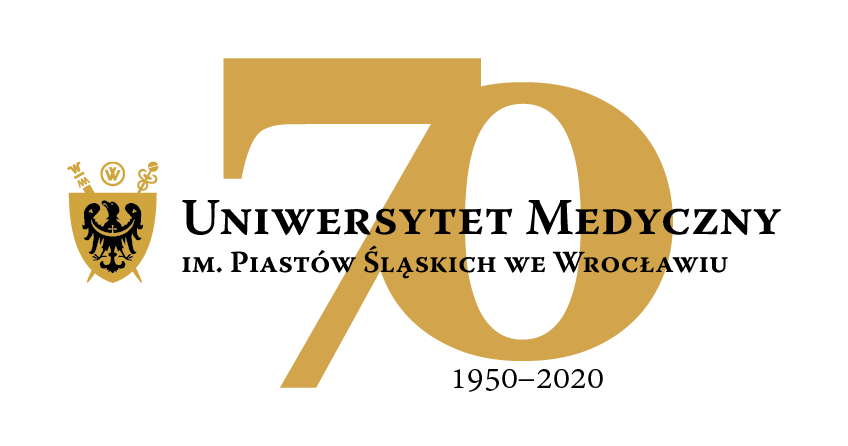 50-367 Wrocław, Wybrzeże L. Pasteura 1Dział  Zamówień Publicznych UMWul. Marcinkowskiego 2-6, 50-368 Wrocławfaks 71 / 784-00-45e-mail: jerzy.chadzynski@umed.wroc.pl 50-367 Wrocław, Wybrzeże L. Pasteura 1Dział  Zamówień Publicznych UMWul. Marcinkowskiego 2-6, 50-368 Wrocławfaks 71 / 784-00-45e-mail: jerzy.chadzynski@umed.wroc.pl 